Техническое заданиедля расчета стоимости   блок - контейнераЗаполненное техническое задание просим направить на e-mail: info@nevatd.comИнформация о заказчикеИнформация о заказчикеИнформация о заказчике1Заказчик/ Название организации2Название проекта3Адрес4Ответственный за переговоры5Телефон, факс6E-mailНазначение Район строительстваНеобходимость согласования с контролирующими органами (если да, то с какими)Особые требованияФундаментБазовый модуль стандартный контейнерБазовый модуль стандартный контейнерДлина, мШирина, мВысота, мКаркасКаркасстальной профильпокрытиеПолМин/вата толщинаВнутренняя обшивкаПотолокМин/вата толщинаВнутренняя обшивкаСтеныМин/вата толщинаВнутренняя обшивкаНаружная обшивкаНаличие тамбураНаличие тамбураОкна (количество, размеры)ДоставкаДоставкаСамовывозАдрес доставкиСрок поставкиДверь входнаяЭлектрикаДополнительные условия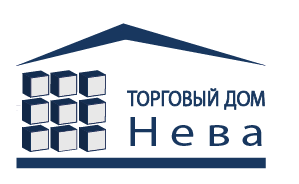 